Níže uvedeného dne, měsíce a roku uzavřeliČeská republika – Okresní soud Plzeň-město, se sídlem Nádražní 325/7, 306 23 Plzeň (dále jen „OSPM“), zastoupená Mgr. Petrou Pavlíčkovou, předsedkyní souduIČO: 00024759není plátcem DPHBankovní spojení: Česká národní banka PlzeňČíslo účtu: 726311/0710(dále jen „objednatel“) na straně jednéaČeská republika - Vězeňská služba České republiky, se sídlem Soudní 1672/1a, 140 67 Praha 4 (dále jen „Vězeňská služba“), provozovna Střediska hospodářské činnosti Věznice Jiřice, Ruská cesta 404, 289 22 Jiřice, zastoupená vrchním radou plk. Mgr. Petrem Sukem, ředitelem Věznice Jiřice, na základě pověření GŘ VS ČR č. j.: VS-50402-9/ČJ-2016-800020-SP ze dne 5. 9. 2016IČO:  00212423DIČ: CZ00212423Bankovní spojení: Česká národní banka, pobočka PrahaČíslo účtu: 9021-504143881/0710(dále jen „zhotovitel“) na straně druhétentoZápiso zhotovení díla č. 32/2021(dále jen „zápis“)uzavřený podle § 19 zákona č. 219/2000 Sb., o majetku České republiky a jejím vystupování v právních vztazích, ve znění pozdějších předpisů, vyhlášky Ministerstva financí č. 62/2001 Sb., o hospodaření organizačních složek státu a státních organizací s majetkem státu, ve znění pozdějších předpisů, § 2586 a násl. zákona č. 89/2012 Sb., občanského zákoníku, ve znění pozdějších předpisů a v souladu s Instrukcí č. 5/2021 Ministerstva spravedlnosti, zn. MSP-14/2021-OPR-SP ze dne 29. 06. 2021, o způsobech a podmínkách hospodaření s majetkem státu, v platném znění a s Instrukcí č. 7/2019 Ministerstva spravedlnosti, zn. MSP-34/2019-OPR-SP ze dne 22. 01. 2020, o zadávání veřejných zakázek v resortu Ministerstva spravedlnosti, v platném znění.PreambuleVězeňská služba České republiky je organizační složkou státu, mezi jejíž úkoly patří provozování hospodářské činnosti za účelem zaměstnávání osob ve výkonu trestu odnětí svobody, případně i osob ve výkonu vazby a dále pak i vytváření podmínek pro pracovní a jinou účelnou činnost osob ve výkonu vazby, ve výkonu zabezpečovací detence a ve výkonu trestu odnětí svobody.I.Předmět zápisuPředmětem tohoto zápisu je závazek zhotovitele provést na svůj náklad a nebezpečí pro objednatele dílo a závazek objednatele dílo převzít a zaplatit za něj sjednanou cenu.Dílo dle zápisu spočívá ve výrobě, dodávce a montáži interiérového nábytku pro vybavení objektu objednatele - (dále jen „díloʺ) a to v rozsahu podle přílohy č. 1 zápisu sestávající z 1 listu, která obsahuje mimo jiné specifikaci předmětu díla a je nedílnou součástí tohoto zápisu.Dílo bude zhotoveno dle specifikace obsažené v příloze č. 1 tohoto zápisu a v souladu s obecně závaznými právními předpisy a technickými normami.II.Doba plněníDílo bude zhotoveno do 30. listopadu 2021 za splnění podmínky doručení objednatelem podepsaného zápisu, včetně potvrzení o uveřejnění zápisu v registru smluv zhotoviteli nejpozději do 31. srpna 2021, jinak se o každý den prodlení prodlouží doba zhotovení díla.Lhůty v tomto článku uvedené mohou být změněny po předchozí vzájemné dohodě písemným číslovaným dodatkem k tomuto zápisu, podepsaným k tomu oprávněnými zástupci obou stran zápisu.III.Místo plnění	Dílo bude zhotovováno (resp. vyráběno) v provozovně Střediska hospodářské činnosti Věznice Jiřice.Vyrobený nábytek bude do doby montáže bezplatně uskladněn v areálu Věznice Jiřice, nejpozději do konce doby plnění dle čl. II. odst. 2.1.Místem montáže je objekt objednatele na adrese „Nádražní 325/7, 306 23 Plzeňʺ s rozmístěním podle požadavků objednatele.IV.Cena dílaCelková cena díla včetně dodání a montáže je 146 400,-Kč bez DPH(slovy: jedno sto čtyřicet šest tisíc čtyři sta korun českých)		    30 744,-Kč DPH(21%)(slovy: třicet tisíc sedm set čtyřicet čtyři korun českých)		 177 144,-Kč včetně DPH	(slovy: jedno sto sedmdesát sedm tisíc jedno sto čtyřicet čtyři korun českých)	Rozpis cen jednotlivých položek díla je uveden v příloze č. 1.Celková cena díla uvedená v článku IV. odst. 4.1 tohoto zápisu, je cenou pevnou a platí po celou dobu plnění.Cena díla zahrnuje veškeré náklady spojené se zhotovením díla (tj. výrobu, dodání do místa plnění a montáž díla). Upraví-li před odevzdáním díla obecně závazný právní předpis výši DPH, bude účtována DPH k příslušným zdanitelným plněním ve výši stanovené novou právní úpravou a cena díla bude upravena písemným dodatkem k tomuto zápisu, podepsaným k tomu oprávněnými zástupci obou stran zápisu.Objednatel tímto výslovně prohlašuje, že má ze státního rozpočtu zajištěno financování díla.Objednatel neposkytuje zhotoviteli žádné zálohy a ani jedna strana zápisu neposkytne druhé straně zápisu závdavek.V.Platební podmínkyCena díla bude objednatelem uhrazena na účet zhotovitele na základě jím vystavené faktury s 21 denní lhůtou splatnosti počítanou ode dne doručení faktury objednateli, doložené protokolem o předání a převzetí díla dle jednotlivých etap, protokolem o odstranění případných vad a nedodělků. Faktura musí mít náležitosti daňového dokladu dle § 29 zákona č. 235/2004 Sb., o dani z přidané hodnoty, ve znění pozdějších předpisů. Pokud faktura nebude obsahovat uvedené náležitosti nebo bude obsahovat nesprávné cenové údaje, je objednatel oprávněn do data splatnosti fakturu vrátit zhotoviteli k doplnění či opravě. Nová doba splatnosti začne doručením nové opravené bezvadné faktury. Zaplacením faktury se rozumí den odepsání fakturované částky z účtu objednatele ve prospěch účtu zhotovitele. Faktura musí být vystavena do 15 dnů ode dne převzetí a předání díla ve smyslu ustanovení § 29 zákona č. 235/2004 Sb., o dani z přidané hodnoty, ve znění pozdějších předpisů.VI.Práva a povinnosti zhotovitele a objednateleZhotovitel:Je povinen provádět dílo s potřebnou péčí, kompletně a včas podle dokumentace a úprav odsouhlasených objednatelem a zhotovitelem podle tohoto zápisu.Je povinen oznámit objednateli bez zbytečného odkladu, veškeré skutečnosti mající vliv na plnění předmětu tohoto zápisu.Je povinen umožnit objednateli provést kontrolu plnění předmětu tohoto zápisu v průběhu výroby nábytku.Zhotovitel je oprávněn provést zhotovení díla s pomocí třetí osoby (respektive třetí osobou).Objednatel:Je povinen oznámit zhotoviteli bez zbytečného odkladu, veškeré skutečnosti mající vliv na plnění předmětu tohoto zápisu.Je povinen poskytnout zhotoviteli veškerou nezbytnou součinnost včetně povinnosti zajištění podmínek nezbytně nutných k plnění povinností vyplývajících pro zhotovitele z tohoto zápisu.Je povinen zajistit v místě montáže dle čl. III. odst. 3.3 veškeré podmínky nezbytně nutné k plnění povinností vyplývajících pro zhotovitele z tohoto zápisu (např. zajistit povolení vjezdu vozidel do místa montáže, zajistit místa pro stání a parkování vozidel; zajistit vstup do objektu; umožnit používání výtahů apod.).VII.Příslušnost hospodařit a nebezpečí škody na věciNebezpečí škody na zhotovené věci nese zhotovitel od počátku zhotovování až do jejího předání a převzetí objednatelem v jednotlivých etapách plnění díla.Příslušnost hospodařit k jednotlivým částem díla a nebezpečí škody na věci přechází na objednatele okamžikem převzetí díla podle protokolu o předání a převzetí díla v souladu s čl. VIII. tohoto zápisu.VIII.Předání a převzetí dílaZhotovitel splní svůj závazek provedení díla předáním předmětu díla bez vad a nedodělků objednateli ve lhůtě uvedené v čl. II. odst. 2.1 tohoto zápisu. Dílo bude předáno po dokončení montáže v objektu objednatele. O předání a převzetí díla bude stranami tohoto zápisu sepsán protokol o předání a převzetí díla. Vlastnické právo k provedenému dílu přechází ze zhotovitele na objednatele okamžikem podpisu protokolu o předání a převzetí díla oběma stranami zápisu.Osoby oprávněné jednat ve věci předání a převzetí díla:za objednatele – xxxxxxxxxxxxxxxxxxxx, správce budovy za zhotovitele – xxxxxxxxxxxxxxxxxxxxxx, vedoucí PSHČ Věznice JiřiceIX.Záruční doba, odpovědnost za vadyZhotovitel neodpovídá za vady, jejichž původ spočívá ve výchozích podkladech, které mu ke zhotovení díla poskytl objednatel.Zhotovitel poskytuje objednateli za jakost díla dle tohoto zápisu záruční dobu v délce trvání 24 měsíců počínaje dnem podpisu protokolu o předání a převzetí díla.Záruka se nevztahuje na vady díla, způsobené vyšší mocí, vady díla, které vznikly neodborným užíváním nebo případným poškozením, které nezpůsobil zhotovitel.Zhotovitel je povinen bezplatně odstranit vady díla, jestliže je objednatel písemně oznámil v záruční době uvedené v odstavci 9.2 tohoto článku zápisu, a to nejpozději do 30 dnů ode dne doručení oznámení objednatele o zjištění vad, nedojde-li po projednání k jiné dohodě stran zápisu.X.Úroky z prodlení, smluvní pokutaJe-li objednatel v prodlení s úhradou faktur, je zhotovitel oprávněn požadovat zákonný úrok z prodlení stanovený zvláštním právním předpisem.Za prodlení se zhotovením díla dle čl. II. – Doba plnění je zhotovitel povinen uhradit objednateli smluvní pokutu ve výši 100,- Kč bez DPH za každý i započatý den prodlení, přičemž se o takto sjednanou částku snižuje cena uvedená v čl. IV. odst. 4.1 tohoto zápisu.V případě, že nebude zhotoviteli umožněna montáž díla v době plnění dle čl. II. 2.1 tohoto zápisu z důvodů na straně objednatele, je objednatel povinen uhradit zhotoviteli smluvní pokutu ve výši 100,- Kč bez DPH za každý i započatý den prodlení, přičemž se o takto sjednanou částku zvyšuje cena uvedená v čl. IV. odst. 4.1 tohoto zápisu.Za prodlení při odstraňování vad v záruční době (viz - čl. IX odst. 9.4) je zhotovitel povinen uhradit objednateli smluvní pokutu ve výši 100,- Kč bez DPH za každý i započatý den prodlení.XI.Závěrečná ujednáníPrávní vztahy tímto zápisem založené a výslovně neupravené se řídí právním řádem České republiky, zejména příslušnými ustanoveními zákona č. 219/2000 Sb., o majetku České republiky a jejím vystupování v právních vztazích, ve znění pozdějších předpisů, a ustanoveními zákona č. 89/2012 Sb., občanského zákoníku, ve znění pozdějších předpisů.Veškeré změny a doplňky tohoto zápisu musí být učiněny po vzájemné dohodě písemně ve formě číslovaného dodatku k tomuto zápisu a podepsány oprávněnými zástupci obou stran zápisu, jinak jsou neplatné.Strany zápisu se zavazují k vzájemně vstřícné spolupráci při naplňování předmětu tohoto zápisu.Objednatel se zavazuje po podpisu zápisu oběma stranami zápisu uveřejnit tento zápis v souladu s podmínkami stanovenými zákonem č. 340/2015 Sb., o zvláštních podmínkách účinnosti některých smluv, uveřejňování těchto smluv a o registru smluv (zákon o registru smluv), ve znění pozdějších předpisů a zhotoviteli doložit potvrzení o této skutečnosti.Tento zápis vstupuje v platnost okamžikem jeho podpisu oběma stranami zápisu a účinnosti nabývá okamžikem uveřejnění v registru smluv.Zápis je vyhotoven ve čtyřech stejnopisech s platností originálu a každá ze stran zápisu obdrží po dvou vyhotoveních.Strany zápisu prohlašují, že zápis byl sepsán určitě, vážně a srozumitelně, a že byl sjednán na základě jejich pravé a svobodné vůle, že si jeho obsah řádně přečetli, plně mu rozumí a bezvýhradně s ním souhlasí, a že zápis nebyl ujednán v tísni za nápadně nevýhodných podmínek, což níže stvrzují svými vlastnoručními podpisy.Nedílnou součástí tohoto zápisu je příloha č. 1 - Cenová nabídka a specifikace díla.Příloha č. 1. – Cenová nabídka a specifikace díla.V Plzni dne 20. 8. 2021	V Jiřicích dne 11. 8. 2021		za objednatele	za zhotovitele		Vrchní rada 	 Mgr. Petra Pavlíčková	plk. Mgr. Petr Suk		předsedkyně OSPM	ředitel Věznice Jiřice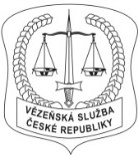 VĚZEŇSKÁ SLUŽBA ČESKÉ REPUBLIKY
PSHČ - Věznice JIŘICE
Ruská cesta 404, PO Box 8, 
289 22 Lysá nad Labem
Tel.: xxxxxxxxx, ISDS:  vfsd3n6
IČO: 00212423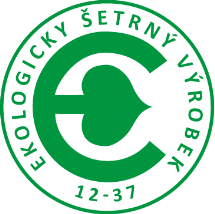 Cenová_nabídka_51_2021 OS Plzeň-město                                                                                                        Příloha č.1    Cenová_nabídka_51_2021 OS Plzeň-město                                                                                                        Příloha č.1    Cenová_nabídka_51_2021 OS Plzeň-město                                                                                                        Příloha č.1    Cenová_nabídka_51_2021 OS Plzeň-město                                                                                                        Příloha č.1    Cenová_nabídka_51_2021 OS Plzeň-město                                                                                                        Příloha č.1    Cenová_nabídka_51_2021 OS Plzeň-město                                                                                                        Příloha č.1    Cenová_nabídka_51_2021 OS Plzeň-město                                                                                                        Příloha č.1    Cenová_nabídka_51_2021 OS Plzeň-město                                                                                                        Příloha č.1    Cenová_nabídka_51_2021 OS Plzeň-město                                                                                                        Příloha č.1    Cenová_nabídka_51_2021 OS Plzeň-město                                                                                                        Příloha č.1    Cenová_nabídka_51_2021 OS Plzeň-město                                                                                                        Příloha č.1    Cenová_nabídka_51_2021 OS Plzeň-město                                                                                                        Příloha č.1    Cenová_nabídka_51_2021 OS Plzeň-město                                                                                                        Příloha č.1    místnostnázev výrobku (popis)kod
výrobkudekorrozměry
(v x š x h) cena za ks
bez DPH počet
ks cena celkem
bez DPH  cena celkem
bez DPH  cena za ks
s DPH 21%  cena za ks
s DPH 21%  cena celkem
s DPH 21% poznámkaPolice nástavná na pracovní stůlD N1400344 PR Třešeň350x1400x250    2 730,00 Kč 14  38 220,00 Kč   38 220,00 Kč     3 303,30 Kč     3 303,30 Kč   46 246,20 Kč Police nástavná na pracovní stůlD N1800344 PR Třešeň350x1800x250    2 830,00 Kč 1    2 830,00 Kč     2 830,00 Kč     3 424,30 Kč     3 424,30 Kč     3 424,30 Kč Police nástavná na pracovní stůlD N1000344 PR Třešeň350x1000x250    2 610,00 Kč 1    2 610,00 Kč     2 610,00 Kč     3 158,10 Kč     3 158,10 Kč     3 158,10 Kč Kontejner mobilníD KonM0344 PR Třešeň650x420x550    6 130,00 Kč 3  18 390,00 Kč   18 390,00 Kč     7 417,30 Kč     7 417,30 Kč   22 251,90 Kč Kontejner mobilní s tužkovníkemD KonM+T0344 PR Třešeň650x430x580    6 240,00 Kč 2  12 480,00 Kč   12 480,00 Kč     7 550,40 Kč     7 550,40 Kč   15 100,80 Kč Skříň vysoká spisová otevřenáSV SpO310344 PR Třešeň1850x310x450    4 810,00 Kč 4  19 240,00 Kč   19 240,00 Kč     5 820,10 Kč     5 820,10 Kč   23 280,40 Kč Skříň vysoká spisová otevřenáSV SpO600344 PR Třešeň1850x600x450    5 270,00 Kč 2  10 540,00 Kč   10 540,00 Kč     6 376,70 Kč     6 376,70 Kč   12 753,40 Kč JS14stůl obhajoby do jednací síněatypDub Thermo černohnědý
H1199 ST12765x1480x300    6 710,00 Kč 1    6 710,00 Kč     6 710,00 Kč     8 119,10 Kč     8 119,10 Kč     8 119,10 Kč 3.A22, 3.B25Kuchyňská linka včetně pracovní desky,  dřezu a baterieatypPD: K201 Beton tmavě šedý
Korpus: 0381 Buk Bavaria870x1160x600  13 560,00 Kč 2  27 120,00 Kč   27 120,00 Kč   16 407,60 Kč   16 407,60 Kč   32 815,20 Kč 3.A22 Police do kuchyňky (z pracovní desky)atypK201 Beton
tmavě šedý40x800x300    1 980,00 Kč 1    1 980,00 Kč     1 980,00 Kč     2 395,80 Kč     2 395,80 Kč     2 395,80 Kč 3.B25skříňka na soklu, jednokřídlá s policemiatyp 0381 Buk Bavaria830x550x300    3 510,00 Kč 1    3 510,00 Kč     3 510,00 Kč     4 247,10 Kč     4 247,10 Kč     4 247,10 Kč bude vsunutá pod polici do kuchyňky3.B25Police do kuchyňky (z pracovní desky)atypK201 Beton
tmavě šedý40x1350x300    2 770,00 Kč 1    2 770,00 Kč     2 770,00 Kč     3 351,70 Kč     3 351,70 Kč     3 351,70 Kč zaokrouhlenízaokrouhlení               -   Kč Celkem bez DPHCelkem bez DPH                       146 400,00 Kč                        146 400,00 Kč DPH 21%DPH 21%                         30 744,00 Kč                          30 744,00 Kč Celkem s DPHCelkem s DPH                       177 144,00 Kč                        177 144,00 Kč 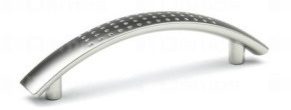                            177 144,00 Kč                            177 144,00 Kč Úchytky Kewina - satin chrom, rozteč 96mm.Úchytky Kewina - satin chrom, rozteč 96mm.Úchytky Kewina - satin chrom, rozteč 96mm.Skříně na soklu 40mm, police na šanony pokud není uvedeno jinak. Skříně na soklu 40mm, police na šanony pokud není uvedeno jinak. Skříně na soklu 40mm, police na šanony pokud není uvedeno jinak. Skříně na soklu 40mm, police na šanony pokud není uvedeno jinak. Kovová část podnoží černá.Kovová část podnoží černá.Kovová část podnoží černá.